			ส่วนการใช้น้ำชลประทาน  สำนักบริหารจัดการน้ำและอุทกวิทยา โทร. 0 2669 4229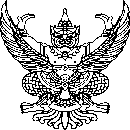 	สบอ06/             /2559		สิงหาคม  2559		ขอแจ้งจุดสำรวจผลผลิตข้าวนาปี  พ.ศ. 2559/60   พร้อมพิกัดเรียน   ผส.ชป.16	ส่วนการใช้น้ำชลประทาน สำนักบริหารจัดการน้ำและอุทกวิทยา ขอส่งจำนวนและพิกัด           จุดศูนย์กลางจุดสำรวจผลผลิตข้าวนาปี ปี 2559/60 ของโครงการต่าง ๆ ใน สชป.16 เพื่อให้พนักงานสำรวจผลผลิตข้าวคำนวณจุดในแผนที่ มาตราส่วน  ๑: ๕๐,๐๐๐  ชุด  L ๗๐๑๗  และออกตั้งแปลงสำรวจผลผลิตเช่นเดียวกับปีก่อนๆได้แนบจำนวนและพิกัดฯ ของโครงการต่าง ๆ มาพร้อมนี้คือ		1. โครงการส่งน้ำและบำรุงรักษาท่าเชียด		2. โครงการส่งน้ำและบำรุงรักษาระโนด-กระแสสินธุ์		3. โครงการชลประทานสงขลา		4. โครงการชลประทานพัทลุง		5. โครงการชลประทานสตูล		6.โครงการชลประทานตรัง	ถ้าหากมีโครงการใดที่สร้างเสร็จแล้ว แต่ยังไม่มีการสำรวจเนื้อที่และผลผลิต (นอกเหนือจากโครงการที่แจ้งมานี้)  กรุณาแจ้งให้ทราบ	จึงเรียนมาเพื่อโปรดพิจารณาสั่งดำเนินการไปยังโครงการดังกล่าว					    ลงชื่อ      ศุภชัย  แก้วลำใย		(นายศุภชัย  แก้วลำใย)									ผชน.บอ.			ส่วนการใช้น้ำชลประทาน  สำนักบริหารจัดการน้ำและอุทกวิทยา โทร. 0 2669 4229	สบอ06/             /2559		สิงหาคม  2559		ขอแจ้งจุดสำรวจผลผลิตข้าวนาปี  พ.ศ. 2559/60   พร้อมพิกัดเรียน   ผคบ.ท่าเชียด	ส่วนการใช้น้ำชลประทาน  ขอส่งรายงานจำนวนจุดสำรวจผลผลิตข้าวนาปี ปี 2559/60ของโครงการส่งน้ำและบำรุงรักษาท่าเชียด  จำนวน 1๐ จุด  โดยแจ้งพิกัดของจุดศูนย์กลางจุดสำรวจในแผนที่ทหาร  มาตราส่วน ๑: ๕๐,๐๐๐ ชุด L๗๐๑๗ ดังนี้คือ	ประเภทที่	ตัวอย่างที่	-	(Segment No.)		พิกัดที่			2		1	-	(2001)			26202220					2	-	(2002)			20551565					3	-	(2003)			33802725					4	-	(2004)			26852500                                                    5	-	(2005)			32752315					6	-	(2006)			31752125					7	-	(2007)			35652070					8	-	(2008)			32451640					9	-	(2009)			28151730					10	-	(2010)			32701250ปีนี้ขอให้ใช้สีเขียวเป็นสัญลักษณ์		จึงเรียนมาเพื่อโปรดพิจารณาดำเนินการ					    ลงชื่อ      ศุภชัย  แก้วลำใย		(นายศุภชัย  แก้วลำใย)									ผชน.บอ.			ส่วนการใช้น้ำชลประทาน  สำนักบริหารจัดการน้ำและอุทกวิทยา โทร. 0 2669 4229	สบอ06/             /2559		สิงหาคม  2559		ขอแจ้งจุดสำรวจผลผลิตข้าวนาปี  พ.ศ. 2559/60   พร้อมพิกัดเรียน   ผคบ.ระโนด-กระแสสินธุ์	ส่วนการใช้น้ำชลประทาน  ขอส่งรายงานจำนวนจุดสำรวจผลผลิตข้าวนาปี ปี 2559/60  ของโครงการส่งน้ำและบำรุงรักษาระโนด-กระแสสินธุ์ จำนวน 15 จุด โดยแจ้งพิกัดของจุดศูนย์กลางจุดสำรวจในแผนที่ทหาร  มาตราส่วน ๑: ๕๐,๐๐๐ ชุด L๗๐๑๗ ดังนี้คือ	ประเภทที่	ตัวอย่างที่	-	(Segment No.)		พิกัดที่ระโนด			3		1	-	(3001)			34407090					2	-	(3002)			41757325					3	-	(3003)			39156680					4	-	(3004)			47757290					5	-	(3005)			46156770					6	-	(3006)			49656325					7	-	(3007)			36257150					8	-	(3008)			37156285					9	-	(3009)			41156615					10	-	(3010)			45256075กระแสสินธุ์	      	3		1	-	(3001)			48205715					2	-	(3002)			47605320					3	-	(3003)			52004975					4	-	(3004)			50154520					5	-	(3005)			46004025ปีนี้ขอให้ใช้สีเขียวเป็นสัญลักษณ์	จึงเรียนมาเพื่อโปรดพิจารณาดำเนินการ					    ลงชื่อ      ศุภชัย  แก้วลำใย		(นายศุภชัย  แก้วลำใย)									ผชน.บอ.		ส่วนการใช้น้ำชลประทาน  สำนักบริหารจัดการน้ำและอุทกวิทยา โทร. 0 2669 4229	สบอ06/             /2559	 สิงหาคม  2559		ขอแจ้งจุดสำรวจผลผลิตข้าวนาปี  พ.ศ. 2559/60   พร้อมพิกัดเรียน   ผคป.สงขลา	ส่วนการใช้น้ำชลประทาน  ขอส่งรายงานจำนวนจุดสำรวจผลผลิตข้าวนาปี ปี 2559/60 ของโครงการชลประทานสงขลา  จำนวน 29 จุด   โดยแจ้งพิกัดของจุดศูนย์กลางจุดสำรวจในแผนที่ทหาร  มาตราส่วน ๑: ๕๐,๐๐๐ ชุด L๗๐๑๗ ดังนี้คือ	ประเภทที่	ตัวอย่างที่	-	Segment No.)		พิกัดที่	1.ชะมวง	          3		1	-	(3001)			39159310					2	-	(3002)			41209020					3	-	(3003)			37708815					4	-	(3004)			40458490					5	-	(3005)			42709720					6	-	(3006)			45309520					7	-	(3007)			41459165					8	-	(3008)			50750065					9	-	(3009)			48659820					10	-	(3010)			501096452.คลองวาด			3		1	-	(3001)			60207410					2	-	(3002)			54457150					3	-	(4003)			59258670					4	-	(4004)			61358325					5	-	(4005)			58557985					6	-	(4006)			582074803.คลองจำไหร-หอยโข่ง	3		1	-	(3001)			537561154.ปลักปลิง			3		1	-	(3001)			90155420					2	-	(3002)			87755265					3	-	(3003)			89604960					4	-	(3004)			888546905.อ่างฯ คลองหลา	1		1	-	(1001)                      58556415					2	-	(1002)                      54156315 					3	-	(1003)                      57356055  ประเภทที่ ...	 ประเภทที่		ตัวอย่างที่	(Segment No.)		พิกัดที่6. ปตร.รัตภูมิ			3			1	-	(3001)			50609340						2	-	(3002)			52159275						3	-	(3003)			47659050							4	-	(3004)			55159015							5	-	(3005)			50808855ปีนี้ขอให้ใช้สีเขียวเป็นสัญลักษณ์	จึงเรียนมาเพื่อโปรดพิจารณาดำเนินการ					    ลงชื่อ      ศุภชัย  แก้วลำใย		(นายศุภชัย  แก้วลำใย)									ผชน.บอ.	ส่วนการใช้น้ำชลประทาน  สำนักบริหารจัดการน้ำและอุทกวิทยา โทร. 0 2669 4229	สบอ06/             /2559		สิงหาคม  2559		ขอแจ้งจุดสำรวจผลผลิตข้าวนาปี  พ.ศ. 2559/60   พร้อมพิกัดเรียน   ผคป.พัทลุง	ส่วนการใช้น้ำชลประทาน  ขอส่งรายงานจำนวนจุดสำรวจผลผลิตข้าวนาปี ปี 2559/60 ของโครงการชลประทานพัทลุง  จำนวน 38 จุด   โดยแจ้งพิกัดของจุดศูนย์กลางจุดสำรวจในแผนที่ทหาร  มาตราส่วน ๑: ๕๐,๐๐๐ ชุด L๗๐๑๗ ดังนี้คือ	ประเภทที่	ตัวอย่างที่	-	(Segment No.)		พิกัดที่1.นาท่อม			2		1	-	(2001)			16554310						2	-	(2002)			12654245					3	-	(2003)			13454185			3	          4	-	(3004)			18654425					5	-	(3005)			24404125						6	-	(3006)			21003820					7	-	(3007)			174036252.บ้านพร้าว 			3		1	-	(3001)			09606820					2	-	(3002)			06256680					3	-	(3003)			08206570					4	-	(3004)			04406415					5	-	(3005)			11556375					6	-	(3005)			071562853.คลองท่าแนะ			4		1	-	(4001)			10155700						2	-	(4002)			06405640					3	-	(4003)			08105425					4	-	(4004)			06155215					5	-	(4005)			09355065	4.ควนกุฏิ			3		1	-	(3001)			26203620					2	-	(3002)			24203515					3	-	(3003)			29003360					4	-	(3004)			27853145					5	-	(3005)			21553150					6	-	(3006)			26652980ประเภทที่ ...	ประเภทที่	ตัวอย่างที่	-	(Segment No.)		พิกัดที่5.พญาโฮ้ง			2		1	-	(2001)			12653050					2	-	(2002)			10952710					3	-	(2003)			09552560			3		4	-	(3004)			15553190					5	-	(3005)			136028306.คลองหลักสาม			4		1	-	(4001)			17702725						2	-	(4002)			16002600					3	-	(4003)			12752465					4	-	(4004)			15202415					5	-	(4005)			14352350						6	-	(4006)			117521607.ป่าบอน			3		1	-	(3001)			31950900						2	-	(3002)			30500705					3	-	(3003)			30850555ปีนี้ขอให้ใช้สีเขียวเป็นสัญลักษณ์	จึงเรียนมาเพื่อโปรดพิจารณาดำเนินการ					    ลงชื่อ      ศุภชัย  แก้วลำใย		(นายศุภชัย  แก้วลำใย)									ผชน.บอ.	ส่วนการใช้น้ำชลประทาน  สำนักบริหารจัดการน้ำและอุทกวิทยา โทร. 0 2669 4229	สบอ06/             /2559		สิงหาคม  2559		ขอแจ้งจุดสำรวจผลผลิตข้าวนาปี  พ.ศ. 2559/60   พร้อมพิกัดเรียน   ผคป.สตูล	ส่วนการใช้น้ำชลประทาน  ขอส่งรายงานจำนวนจุดสำรวจผลผลิตข้าวนาปี ปี 2559/60  ของโครงการชลประทานสตูล  จำนวน 10 จุด   โดยแจ้งพิกัดของจุดศูนย์กลางจุดสำรวจในแผนที่ทหาร  มาตราส่วน ๑ : ๕๐,๐๐๐ ชุด L ๗๐๑๗ ดังนี้คือ	ประเภทที่	ตัวอย่างที่	-	(Segment No.)		พิกัดที่1.ดุสน			 3		 1	-	(3001)			19704825					2	-	(3002)			18404535					3	-	(3003)			18253955					4	-	(3004)			19703790					5	-	(3005)			23353645					6	-	(3006)			216533502.คลองบาโรย			4		1	-	(4001)			87605875					2	-	(4002)			836056003.คลองท่าแพร 			3		1	-	(3001)			13704725					2	-	(3002)			16754230ปีนี้ขอให้ใช้สีเขียวเป็นสัญลักษณ์	จึงเรียนมาเพื่อโปรดพิจารณาดำเนินการ					    ลงชื่อ      ศุภชัย  แก้วลำใย		(นายศุภชัย  แก้วลำใย)									ผชน.บอ.			ส่วนการใช้น้ำชลประทาน  สำนักบริหารจัดการน้ำและอุทกวิทยา โทร. 0 2669 4229	สบอ06/             /2559		สิงหาคม  2559		ขอแจ้งจุดสำรวจผลผลิตข้าวนาปี  พ.ศ. 2559/60   พร้อมพิกัดเรียน   ผคป.ตรัง	ส่วนการใช้น้ำชลประทาน  ขอส่งรายงานจำนวนจุดสำรวจผลผลิตข้าวนาปี ปี 2559/60  ของโครงการชลประทานตรัง จำนวน 4 จุด โดยแจ้งพิกัดของจุดศูนย์กลางจุดสำรวจในแผนที่ทหาร       มาตราส่วน ๑ : ๕๐,๐๐๐ ชุด L ๗๐๑๗ ดังนี้คือ	ประเภทที่	ตัวอย่างที่	-	(Segment No.)		พิกัดที่คลองนางน้อย              3		1	-	(3001)			76303775					2	-	(3002)			73253655					3	-	(3003)			71453380					4	-	(3004)			79753080ปีนี้ขอให้ใช้สีเขียวเป็นสัญลักษณ์	จึงเรียนมาเพื่อโปรดพิจารณาดำเนินการ					    ลงชื่อ      ศุภชัย  แก้วลำใย		(นายศุภชัย  แก้วลำใย)									ผชน.บอ.